Понедельник 21 июня  2021г                                                                                                             Первый завтрак                                               второй завтрак                      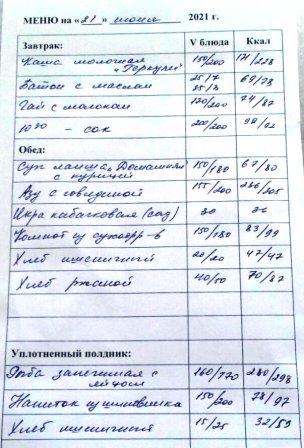 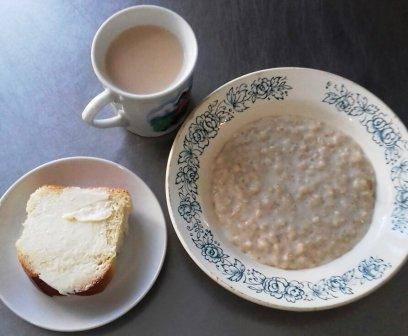 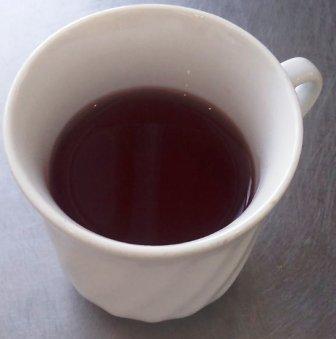                              Обед                                                       Уплотненный полдник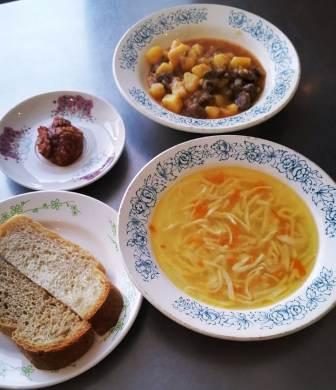 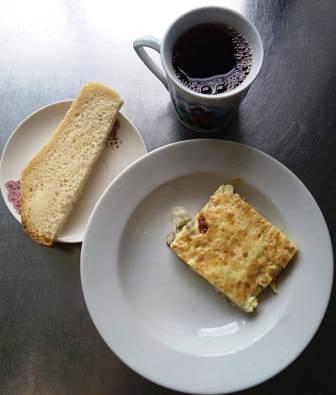 Вторник 22 июня  2021г                                                       Первый завтрак                                                 Второй завтрак 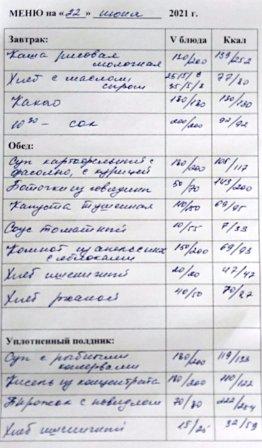 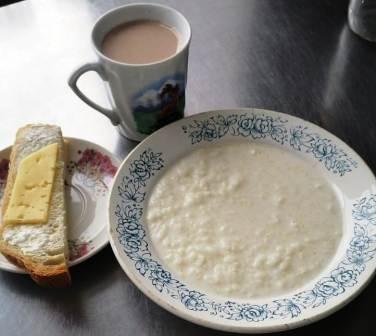                                                                                    Обед                                                            Уплотненный полдник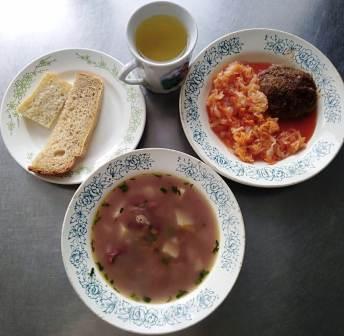 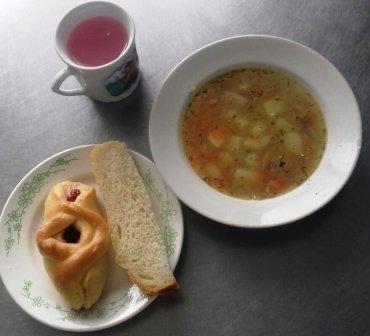 Среда 23 июня 2021г                                                                         Первый завтрак                                         Второй завтрак                                                 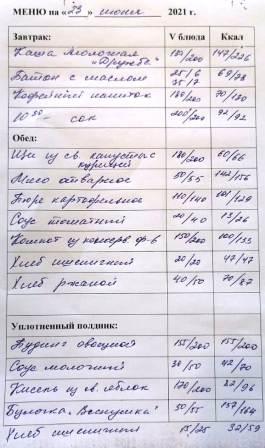 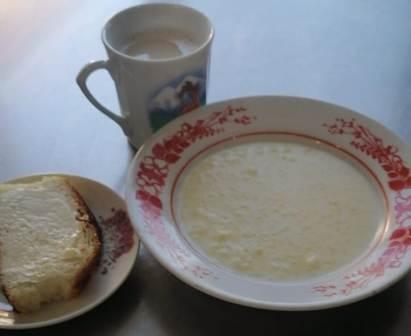                                                                                 Обед                                                               Уплотненный полдник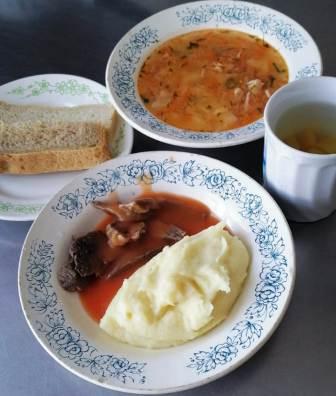 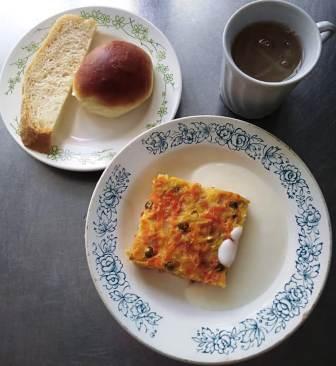 Четверг 24 июня 2021г                                                                             Первый завтрак                                             Второй завтрак                                                    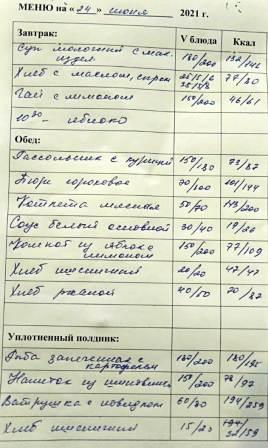 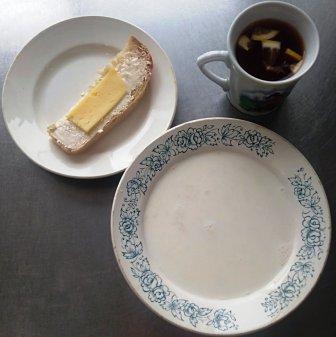 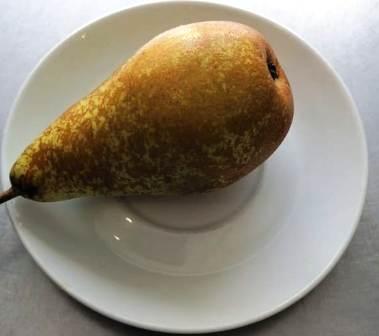                                                                                   Обед                                                          Уплотненный полдник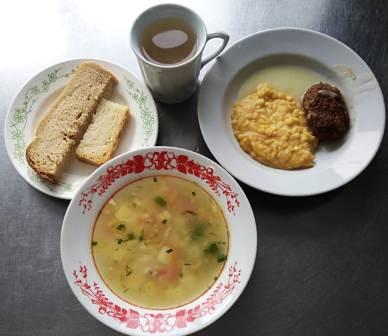 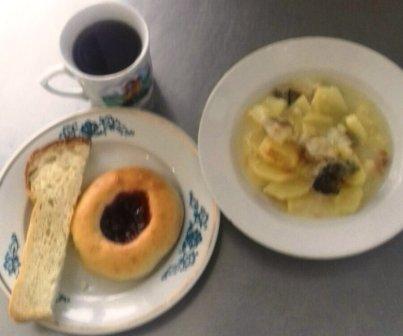 Пятница 25 июня 2021г                                                            Первый завтрак                                         Второй завтрак                                                 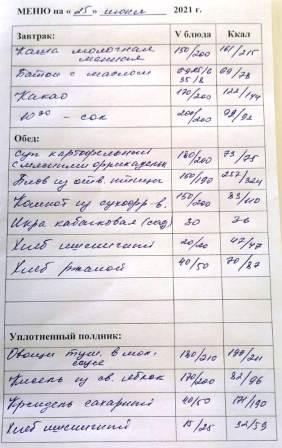 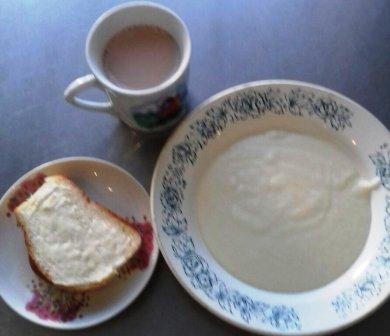                                                                                        Обед                                                                          Уплотненный полдник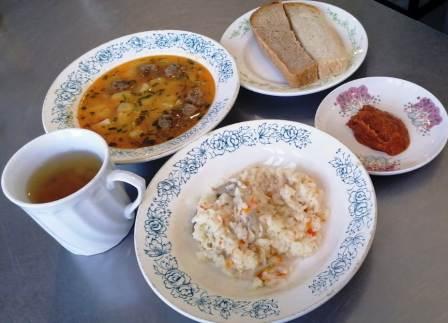 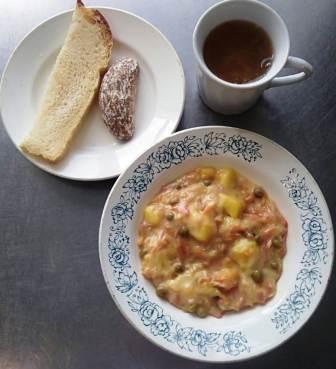 Понедельник 28 июня 2021г                                                               Первый завтрак                                             Второй завтрак                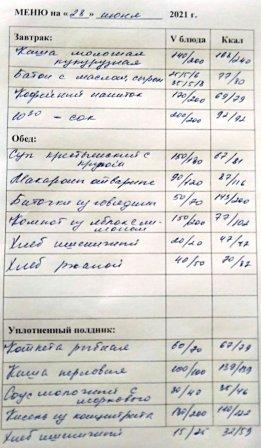 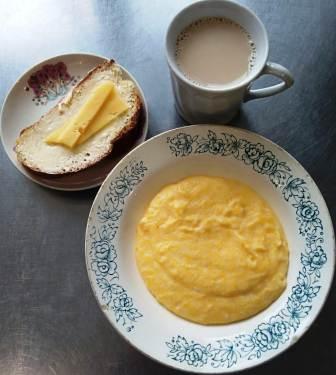                  Обед                                                            Уплотненный полдник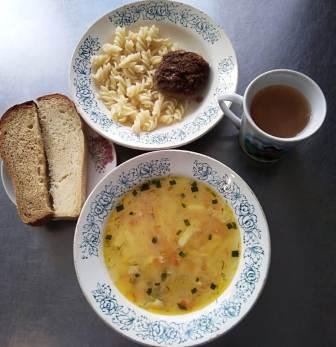 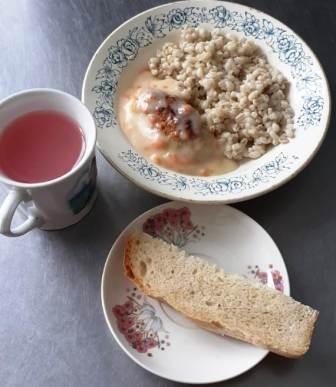 Вторник 29 июня  2021г                                                       Первый завтрак                                                 Второй завтрак 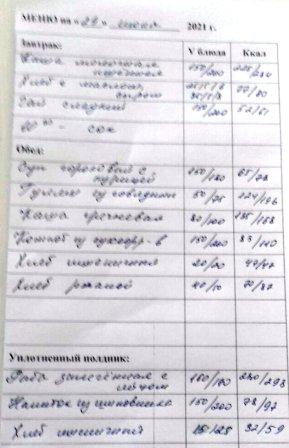 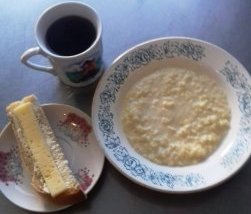                                                                                    Обед                                                            Уплотненный полдник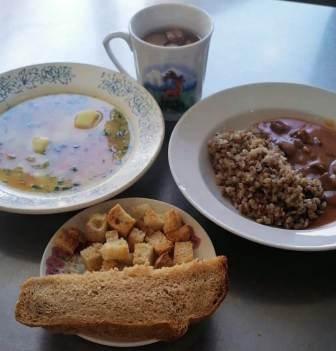 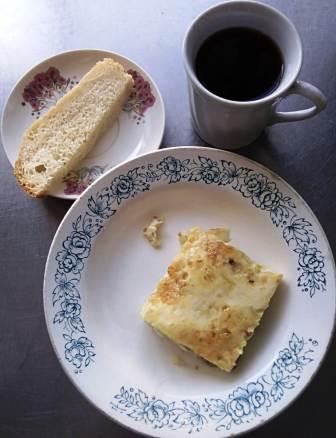 Среда 30 июня 2021г                                                                         Первый завтрак                                         Второй завтрак                                                 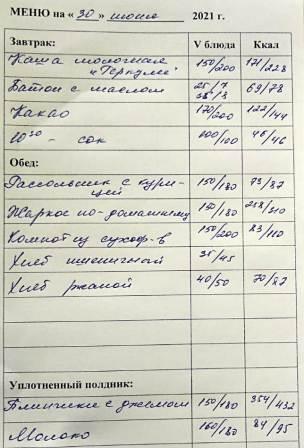 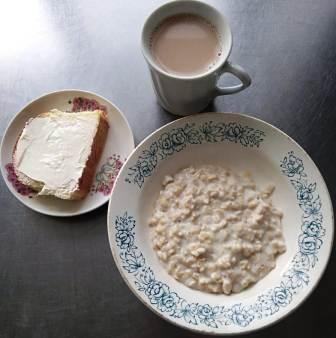                                                                                 Обед                                                               Уплотненный полдник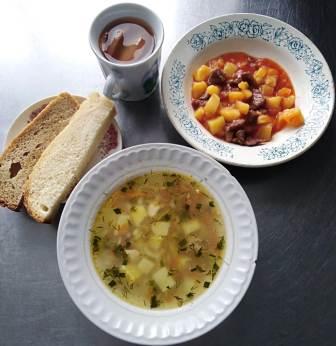 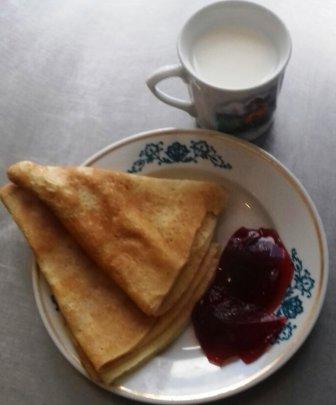 